ПАО «ЭЛ5-Энерго» предлагает к продаже объекты производственного назначения:Форма продажи: открытый запрос ценовых котировокДата и время проведения:Дата начала подачи заявок: 18.03.2024Дата окончания подачи заявок: 18.04.2024Дата рассмотрения заявок и подведения итогов: 26.04.2024Заявки оформляются на бланке письма организации-заявителя с подписью руководителя организации или на бланке индивидуального предпринимателя, заявки от физических лиц принимаются в свободной письменной форме. Котировочная заявка должна содержать:согласие участника исполнить условия договора, указанные в извещении о проведении запроса ценовых котировок;цену имущества (лота) с указанием сведений о включенных или не включенных в нее расходах (расходы на страхование, уплату пошлин, налогов, сборов и других обязательных платежей);учредительные документы организации-заявителя (перечень установлен в приложении 4 к Регламенту по реализации объектов недвижимого имущества ПАО «ЭЛ5-Энерго» или предоставляется по запросу). Адрес электронной почты для направления заявок в отсканированном виде: Real.Estate@EL5-energo.ru Адрес размещения Регламента по реализации объектов недвижимого имущества: https://www.el5-energo.ru/services/sale-of-non-core-assets/Существенные условия договора купли-продажи:100%-ная предоплатаСроки оплаты: в течение 10 банковских дней со дня подписания договора купли-продажиОбщество вправе принять решение о недопуске к участию в запросе котировок без объяснения причин.Общество в праве без объяснения причин отказаться от заключения Договора, не возмещая участнику понесенные им расходы в связи с участием в процедуре запроса котировок. Приглашаем направить свое итоговое предложение с указанием наибольшей возможной стоимости по эл. адресу Real.Estate@EL5-energo.ru. Участник, соответствующий всем требованиям настоящего регламента, предложивший наибольшую стоимость за лот, будет объявлен победителем. По окончании запроса котировок все участники будут оповещены о его результатах по электронной почте.Дополнительные вопросы, в том числе об организации осмотра объектов, можно задать по тел. +7 967 183 0382.№ лотаОбъектПлощадьАдресНачальная цена продажи без учета НДС, уб.Кадастровый номер и право пользования  земельным участком1Площадкас кадастр. №26:16:021501:591назначение: сооружение автодорожного транспорта641,9 кв.мСтавропольский край,г. Невинномысск, ул. Энергетиков, 2908 000 руб.26:16:021501:595, аренда2Площадкас кадастр. №26:16:021501:592назначение: сооружение автодорожного транспорта874,3 кв.мСтавропольский край,г. Невинномысск, ул. Энергетиков, 21 220 000 руб.26:16:021501:596, арендаПлощадка с кадастровым № 26:16:021501:591Площадка с кадастровым № 26:16:021501:592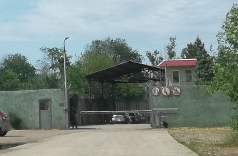 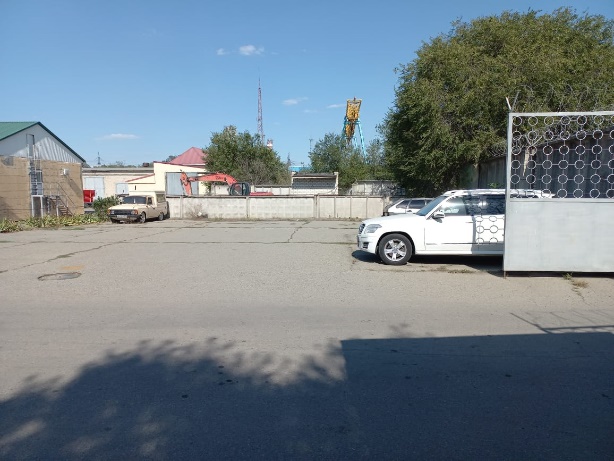 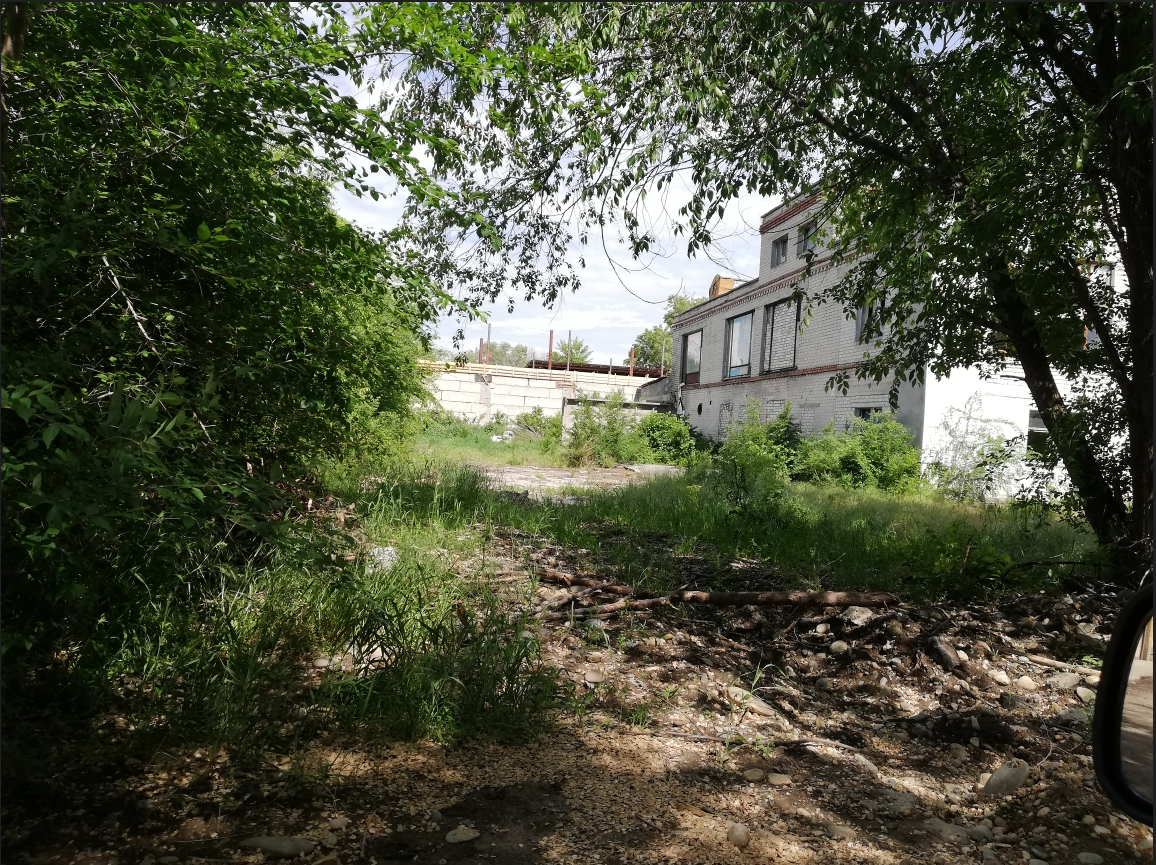 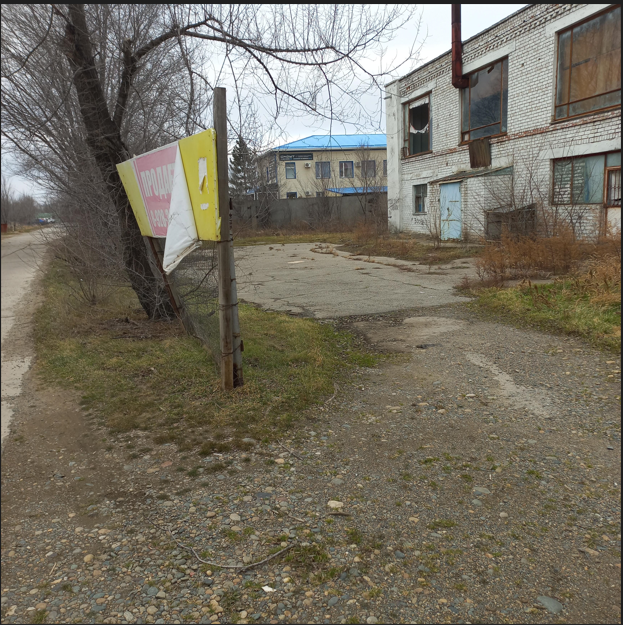 